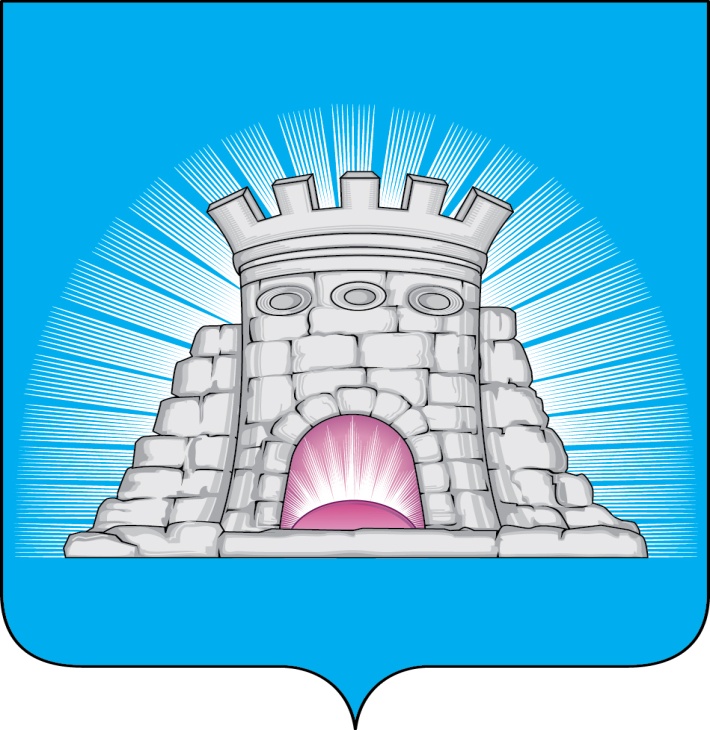                           П О С Т А Н О В Л Е Н И Е03.10.2023  №  1530/10г. ЗарайскО признании утратившими силу отдельных муниципальных нормативных правовых актов 	В соответствии с Федеральным законом от 06.10.2003 № 131-ФЗ «Об общих принципах организации местного самоуправления в Российской Федерации», Уставом муниципального образования городской округ Зарайск Московской областиП О С Т А Н О В Л Я Ю:Считать утратившими силу постановления главы городского округа Зарайск Московской области:- от 18.05.2020 № 607/5 «О внесении изменений в муниципальную программу городского округа Зарайск Московской области «Здравоохранение»;- от 18.09.2020 № 1130/9 «О внесении изменений в муниципальную программу городского округа Зарайск Московской области «Здравоохранение»;- от 09.12.2020 № 1653/12 «О внесении изменений в муниципальную программу городского округа Зарайск Московской области «Здравоохранение»;- от 28.01.2021 № 99/1 «О внесении изменений в муниципальную программу городского округа Зарайск Московской области «Здравоохранение»;- от 20.05.2021 № 773/5 «О внесении изменений в муниципальную программу городского округа Зарайск Московской области «Здравоохранение»;- от 18.10.2021 № 1630/10 «О внесении изменений в муниципальную программу городского округа Зарайск Московской области «Здравоохранение»;- от 21.02.2022 № 268/2 «О внесении изменений в муниципальную программу городского округа Зарайск Московской области «Здравоохранение»;- от 16.03.2022 № 385/3 «О внесении изменений в муниципальную программу городского округа Зарайск Московской области «Здравоохранение»;- от 30.05.2022 № 864/5  «О внесении изменений в муниципальную программу городского округа Зарайск Московской области «Здравоохранение».Службе по взаимодействию со СМИ администрации городского округа Зарайск Московской области опубликовать настоящее постановление на официальном сайте администрации городского округа Зарайск Московской области в информационно-телекоммуникационной сети «Интернет».Глава городского округа Зарайск В.А. ПетрущенкоВерноНачальник службы делопроизводства			Л.Б. Ивлева 03.10.2023Разослано: в дело, Мешкову А.Н., Гулькиной О.Д., ФУ, ОЭ и И, КСП, юр. отдел,   СВ со СМИ, прокуратура.В.В. Кириллова 8 496 66 2-57-20